mmmm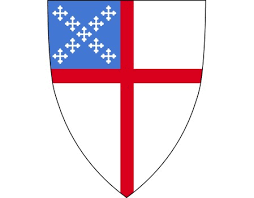 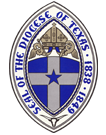 Hymn 523  Abbot’s Leigh1 Glorious things of thee are spoken, Zion, city of our God;
he whose word cannot be broken formed thee for his own abode;
on the Rock of Ages founded, what can shake thy sure repose?
With salvation's walls surrounded, thou may’st smile at all thy foes.2 See! the streams of living waters, springing from eternal love,
well supply thy sons and daughters and all fear of want remove.
Who can faint, when such a river ever flows their thirst to assuage?
Grace which, like the Lord, the giver, never fails from age to age.3 Round each habitation hovering, see the cloud and fire appear
for a glory and a covering, showing that the Lord is near.
Thus deriving from their banner, light by night, and shade by day;
safe they feed upon the manna which he gives them when they pray.4 Blest inhabitants of Zion, washed in the Redeemer’s blood!
Jesus, whom their souls rely on, makes them kings and priests to God.
’Tis his love his people raises over self to reign as kings:
and as priests, his solemn praises each for a thank-offering brings.                  Published with permission from the copyright holder through CCLI license.The Word of God
Book of Common Prayer (BCP), page 355	Celebrant	Blessed be God: Father, Son, and Holy Spirit.       People     And blessed be God’s kingdom, now and for ever. Amen. The Celebrant saysAlmighty God, to you all hearts are open, all desires known, and from you no secrets
are hid: Cleanse the thoughts of our hearts by the inspiration of your Holy Spirit, that we may perfectly love you, and worthily magnify your holy Name; through Christ our Lord. Amen.The Gloria is sung by allGlory to God in the highest, and peace to his people on earth.                  Lord God, heavenly King, almighty God and Father, we worship you, we give you thanks, we praise you for your glory.Lord Jesus Christ, only Son of the Father, Lord God, Lamb of God, you take away the sin of the world: have mercy on us; you are seated at the right hand of the Father: receive our prayer.
For you alone are the Holy One, you alone are the Lord, you alone are the Most High,Jesus Christ, with the Holy Spirit, in the glory of God the Father. Amen.	Celebrant	The Lord be with you.	People 	And also with you.	Celebrant	Let us pray.O God, because without you we are not able to please you, mercifully grant that your Holy Spirit may in all things direct and rule our hearts; through Jesus Christ our Lord, who lives and reigns with you and the Holy Spirit, one God, now and for ever. Amen.A reading from the book of the prophet Isaiah. [50.4-9a] The Lord God has given me the tongue of a teacher, that I may know how to sustain the weary with a word. Morning by morning he wakens--wakens my ear to listen as those who are taught. The Lord God has opened my ear, and I was not rebellious, I did not turn backward. I gave my back to those who struck me, and my cheeks to those who pulled out the beard; I did not hide my face from insult and spitting. The Lord God helps me; therefore I have not been disgraced; therefore I have set my face like flint, and I know that I shall not be put to shame; he who vindicates me is near. Who will contend with me? Let us stand up together. Who are my adversaries? Let them confront me. It is the Lord God who helps me; who will declare me guilty?  Reader  The Word of the Lord.  People   Thanks be to God.Psalm 116:1-8  Dilexi, quoniam					      		      1 I love the Lord, because he has heard the voice of my supplication, *
because he has inclined his ear to me whenever I called upon him.2 The cords of death entangled me; the grip of the grave took hold of me; *
I came to grief and sorrow.3 Then I called upon the Name of the Lord: * “O Lord, I pray you, save my life.”4 Gracious is the Lord and righteous; * our God is full of compassion.5 The Lord watches over the innocent; * I was brought very low, and he helped me.6 Turn again to your rest, O my soul, * for the Lord has treated you well.7 For you have rescued my life from death, * my eyes from tears, and my feet from stumbling.8 I will walk in the presence of the Lord * in the land of the living.A reading from the Letter of James. [3.1-12]Not many of you should become teachers, my brothers and sisters, for you know that we who teach will be judged with greater strictness. For all of us make many mistakes. Anyone who makes no mistakes in speaking is perfect, able to keep the whole body in check with a bridle. If we put bits into the mouths of horses to make them obey us, we guide their whole bodies. Or look at ships: though they are so large that it takes strong winds to drive them, yet they are guided by a very small rudder wherever the will of the pilot directs. So also the tongue is a small member, yet it boasts of great exploits. How great a forest is set ablaze by a small fire! And the tongue is a fire. The tongue is placed among our members as a world of iniquity; it stains the whole body, sets on fire the cycle of nature, and is itself set on fire by hell. For every species of beast and bird, of reptile and sea creature, can be tamed and has been tamed by the human species, but no one can tame the tongue-- a restless evil, full of deadly poison. With it we bless the Lord and Father, and with it we curse those who are made in the likeness of God. From the same mouth come blessing and cursing. My brothers and sisters, this ought not to be so. Does a spring pour forth from the same opening both fresh and brackish water? Can a fig tree, my brothers and sisters, yield olives, or a grapevine figs? No more can salt water yield fresh.  Reader  The Word of the Lord.  People   Thanks be to God.	Hymn 448   Deus tuorum militum1 O love, how deep, how broad, how high, how passing thought and fantasy,
that God, the Son of God, should take our mortal form for mortals’ sake!2 For us baptized, for us he bore his holy fast and hungered sore;
for us temptations sharp he knew; for us the tempter overthrew.3 For us he prayed; for us he taught; for us his daily works he wrought:
by words and signs and actions, thus still seeking not himself, but us.Celebrant    The Holy Gospel of our Lord Jesus Christ according to Saint Mark. (8.27-38)    People    Glory to you, Lord Christ.Jesus went on with his disciples to the villages of Caesarea Philippi; and on the way he asked his disciples, “Who do people say that I am?” And they answered him, “John the Baptist; and others, Elijah; and still others, one of the prophets.” He asked them, “But who do you say that I am?” Peter answered him, “You are the Messiah.” And he sternly ordered them not to tell anyone about him. Then he began to teach them that the Son of Man must undergo great suffering, and be rejected by the elders, the chief priests, and the scribes, and be killed, and after three days rise again. He said all this quite openly. And Peter took him aside and began to rebuke him. But turning and looking at his disciples, he rebuked Peter and said, “Get behind me, Satan! For you are setting your mind not on divine things but on human things.” He called the crowd with his disciples, and said to them, “If any want to become my followers, let them deny themselves and take up their cross and follow me. For those who want to save their life will lose it, and those who lose their life for my sake, and for the sake of the gospel, will save it. For what will it profit them to gain the whole world and forfeit their life? Indeed, what can they give in return for their life? Those who are ashamed of me and of my words in this adulterous and sinful generation, of them the Son of Man will also be ashamed when he comes in the glory of his Father with the holy angels.”	Celebrant	The Gospel of the Lord.	People	Praise to you, Lord Christ.4 For us to wicked hands betrayed, scourged, mocked, in purple robe arrayed,
he bore the shameful cross and death; for us gave up his dying breath.5 For us he rose from death again; for us he went on high to reign;
for us he sent his Spirit here to guide, to strengthen, and to cheer.6 All glory to our Lord and God for love so deep, so high, so broad;
the Trinity whom we adore forever and forevermore.The Sermon	The Reverend Michael LongThe Nicene Creed  Said by all		We believe in one God, 		the Father, the Almighty,
  		maker of heaven and earth, 		of all that is, seen and unseen.	We believe in one Lord, Jesus Christ, 		the only Son of God,   		eternally begotten of the Father, 		God from God, Light from Light,
   		true God from true God, 		begotten, not made,
   		of one Being with the Father.
   		Through him all things were made.
   		For us and for our salvation 			he came down from heaven:
    		by the power of the Holy Spirit
        		he became incarnate from the Virgin Mary, and was made man.
    		For our sake he was crucified under Pontius Pilate;
        		he suffered death and was buried.
        		On the third day he rose again in accordance with the Scriptures;
        		he ascended into heaven
            		and is seated at the right hand of the Father.    		He will come again in glory to judge the living and the dead,
        			and his kingdom will have no end.We believe in the Holy Spirit, the Lord, the giver of life,
    		who proceeds from the Father and the Son.
    		With the Father and the Son he is worshiped and glorified.
    		He has spoken through the Prophets.
    		We believe in one holy catholic and apostolic Church.
    		We acknowledge one baptism for the forgiveness of sins.
    		We look for the resurrection of the dead,
        		and the life of the world to come. Amen.Prayers of the People  	The Leader and People pray responsively.Father, we pray for your holy Catholic Church;
That we all may be one.Grant that every member of the Church may truly and humbly serve you;
That your Name may be glorified by all people.We pray for all bishops, priests, and deacons, especially Michael, our Presiding Bishop, Andy, Jeff, Hector, and Kai, our bishops, and Michael, our priest;
That they may be faithful ministers of your Word and Sacraments.We pray for all who govern and hold authority in the nations of the world;
That there may be justice and peace on the earth.Give us grace to do your will in all that we undertake;
That our works may find favor in your sight.Have compassion on those who suffer from any grief or trouble;
That they may be delivered from their distress.We pray especially for John Bergman		Allan Leitch		Kenyon Arrington	Ann Leitch		Charles Herfurth/Tolliver	Allen Cecile’s neighbor Nancy Kuhn/Drake	James Leitch		Sarah Lovelace		Ginny Arrington 	Patty Murray		Ed Arrington	Morgan Arrington	Lynne Gray	Lindsey Gray	Alice Bryson 		Ryan from RG 		Degeyter family Arrington David Alicia 	Christian Arrington	Carol Guthrie		Ellie Burks? 		Glenda Ben  	William DrakeJudy Kuykendal		Patrick Kelley 	Tyler Sheila Wilson		Tom Arrington 		Leah Bryson		Winifred CranzBob Leitch		Dale Arrington		Sheila Wilson 		Merle Arrington		Shelly Leitch?		Greg Margaret’s son?Gary Stuart 		Karen?? 		Donna Sherry	Shereese website 	Jackie RG 		Leslie ElizabethJune Ellie		Gayle ? 	Donald Cecile 	RG Guthrie 		DougWilson		Bonnie & Ed DrakeSherrill Musgrove?	Abigail Arrington 	Katelyn Kelley	Rashunda Hervey 	Butch Dianne 		Dianne ArringtonCarolyn??	Robyn Drake 	Norman Arrington	Marianne Jo’s daughter	Cindy Dianne 	Tom James family MusgroveJill Carol W 		Virginia Jo’s caregiver 	Joe Arringtons’ nephew 		Betty Bobbie’s sister		Linda Diane H		Martha and family ?Mary Bosshardt 		Maureen Curran 	Jim Curran 		Melissa ?? 	Dan Diane H 		Calvin Rufus Carol Hervey 	Deb Arrington 		David Garza/Long 		Craig Dianne 		Mark Pack		Bailey familyJo Lipscombe		Frank ??		Women in the Hutto facility		People in AfghanistanAnd for those who serve in the military, especially Brian      	James   	Kevin   	Jarrod   	Bryan    	Eric       Trever   	Jonathan	Chris   	All in harm’s wayGive to the departed eternal rest.
Let light perpetual shine upon them.We pray especially for Tom James 8/20, Miranda Roberts 8/20, Jackie Bailey 8/21, Milton Stark 8/22, Maryanne Gordy 8/29, and all who have died from the coronavirus, and for all who mourn their passing. We pray also for all who died in the terrorist attacks twenty years ago yesterday and for their families.We praise you for your saints who have entered into joy;
May we also come to share in your heavenly kingdom.Let us pray for our own needs and those of others.Silence. The People may add their own petitions.I ask your prayers for all who are traveling this week—Carol Weathers, Patrick Arrington, and Kevin and Laura Arrington.I ask your thanksgivings for Caden Walker who celebrates his birthday this Wednesday and with Bobbie and George Clear who celebrate their wedding anniversary on Monday.Silence    
Praise God for those in every generation in whom Christ has been honored.
Pray that we may have grace to glorify Christ in our own day.Silence	

The Celebrant concludes with the following collectGod of unchangeable power, when you fashioned the world the morning stars sang together and the host of heaven shouted for joy; open our eyes to the wonders of creation and teach us to use all things for good, to the honor of your glorious name; through Jesus Christ our Lord. Amen. (source: A New Zealand Prayer Book, p. 569)Confession of Sin	The Celebrant says
Let us confess our sins against God and our neighbor.Silence may be kept.  The Minister and People then say togetherMost merciful God, we confess that we have sinned against you
in thought, word, and deed, by what we have done, and by what we have left undone.
We have not loved you with our whole heart; we have not loved our neighbors as ourselves.
We are truly sorry and we humbly repent.
For the sake of your Son Jesus Christ, have mercy on us and forgive us;
that we may delight in your will, 
and walk in your ways, to the glory of your Name. Amen.The Priest says	Almighty God have mercy on you, forgive you all your sins through our Lord Jesus Christ, strengthen you in all goodness, and by the power of the Holy Spirit keep you in eternal life. Amen.The Peace  			Celebrant	The peace of the Lord be always with you.	People	And also with you. The Blessing  Said by the Celebrant May the blessing of the God of Abraham and Sarah, and of Jesus Christ born of our sister Mary, and of the Holy Spirit, who broods over the world as a mother over her children, be upon you and remain with you always. Amen.Hymn 654  SumnerThe whole hymn will be played through as an introduction before we sing		Day by day, dear Lord, of thee three things I pray: to see thee more clearly, to love thee more dearly, to follow thee more nearly, day by day.Dismissal			Celebrant	Let us bless the Lord.	People		Thanks be to God. Lay Readers are and Karen and David Leitch.LA Care and the Community Kitchen have ongoing needs. Epiphany maintains the Community Kitchen the 1st & 3rd Thursday of each month.Bulletin and E-Star deadlines—Tuesday, 9 am. Contact Sandy or Rufus Arrington (rufussandraarr06@gmail.com) with news or updates.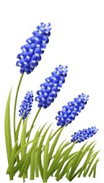 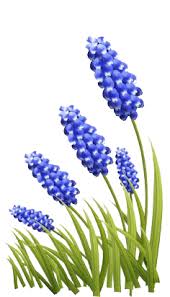 Our mission: To be a faithful part of God’s family, growing through worship and ministry by sharing Christ’s love with our community and beyond. Vision: to be a place where people find God’s purpose for their lives and become empowered by the Holy Spirit to make a difference in God’s world.	Priest-in-Charge	The Rev. Michael Long	Senior Warden	Linda Myers (Term ends 2023)	Junior Warden	JJ Gonzales (2022)	Vestry Member	Sandy Arrington (2022)		Vestry Member	Otis Maclay (2022)	Vestry Member	Diane Langley (2023)	Vestry Member	Margaret Thomas (2023)	Vestry Member	Rachel Bryson (2024)	Vestry Member	Ryan (RG) Guthrie (2024)	Vestry Member	Sherry Musgrove (2024)	Treasurer	Diane Hays	Acolyte Co-Directors   	Bill Drake, Kathleen Broad	Music Directors   	Otis Maclay, Mike Kelley	Saint Anne’s Guild   	Carol Weathers	Altar Guild   	Carol Weathers, Diane Hays		Daughters of the King   	Sandy Arrington	Sunday School Director   	Nancy Heuss	Editor of the E-Star, weekly newsletter   	Sandy and Rufus Arrington	Parish Secretary/Office Manager   	Dianne Williams